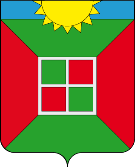                  Собрание представителей городского поселения Смышляевка                        муниципального района Волжский Самарской области                                                         Четвертого созыва                                                             РЕШЕНИЕ «11»  марта 2021 года                                                                                             № 41/7Об отмене Решения собрания представителей городского поселения Смышляевка муниципального района Волжский Самарской области от 18.04.2018г № 168/36 об утверждении Положения «О муниципальном земельном контроле на территории городского поселения Смышляевка муниципального района Волжский Самарской области»   В соответствии с Федеральным законом от 06.10.2003 № 131-ФЗ «Об общих принципах организации местного самоуправления в Российской Федерации», Федеральным законом от 26.12.2008г № 294-ФЗ «О защите прав юридических лиц и индивидуальных предпринимателей при осуществлении государственного контроля (надзора) и муниципального контроля», Собрание представителей городского поселения Смышляевка муниципального района Волжский Самарской областиРЕШИЛО:1. Решение собрания представителей городского поселения Смышляевка муниципального района Волжский Самарской области от 18.04.2018г № 168/36 об утверждении Положения «О муниципальном земельном контроле на территории городского поселения Смышляевка муниципального района Волжский Самарской области» признать утратившим силу.2. Опубликовать настоящее решение в газете «Мой Поселок» и на официальном сайте Администрации.3. Настоящее решение вступает в силу со дня его официального опубликования.Председатель Собрания представителейгородского поселения Смышляевкамуниципального района ВолжскийСамарской области                                                                                     С.В СолдатовГлава городского поселения Смышляевкамуниципального района ВолжскийСамарской области                                                                                    В.М Брызгалов